HUGH JOICEY C.E. AIDED FIRST SCHOOL FORDFord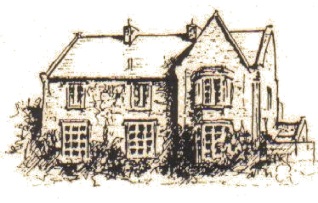 Berwick Upon Tweed TD15 2QA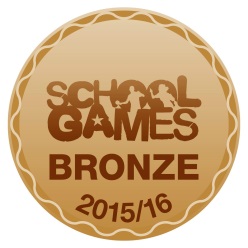 		Telephone 01890 820217e-mail: admin@ford.northumberland.sch.ukwebsite: www.ford.northumberland.sch.ukHeadteacher: Mrs Jacqueline Dalrymple M.Ed27th April 2017Dear Parents, A huge THANK YOU to Tina and Ann for organising the ‘Pop-Up Shop’ at Etal during the holidays. Thanks also to all helpers and supporters who made it such a success. A note from Ann and Tina is attached. They raised a remarkable amount and we are very grateful.The remainder of the stock has been kindly donated for the Great North Air Ambulance collection. We will send home bags for you to put unwanted clothing in to and it will be collected on 15th June.We have planned a very exciting term focusing on ‘Our Local Area’ which will include visitors and local trips.Reception are focusing on Castles. Cherry class will be finding out about the Village and comparing it to a contrasting locality abroad. Beech class will be looking at the history of our area from Bronze Age into the Future!CAN YOU HELP?If you have an occupation or interest (traditional or modern) that you could share with the children we would be delighted to hear from you. We want the children to appreciate the uniqueness and diversity of our locality and to consider the range of opportunities available and future sustainability.Film club – every Tuesday, 3.15 – 4.15.Computing Club – Tuesday 3.15-4.15Tennis and athletics club – Mr Hodgson HAVE PE KIT PLEASE!Swimming- Cherry class, Wednesday afternoon. There are lots of dates for your calendar so please make a note of anything relevant to your child/children. We will send more details nearer the time if necessary. Newsletters are published on the school website and the calendar is updated regularly. www.ford.northumberland.sch.uk 26th April – Bronze Age Workshop  - Jane Miller – a fascinating start to our Topics.Monday 1st May – BANK HOLIDAY (No school)Tuesday 2nd May – Jarrow Village Trip – Beech Class. **Packed Lunch and late return**Friday 5th May – MAY DAY – Village parade 1.15, crowning, by special guest Mrs Turnbull, at 1.30 followed by dancing and refreshments. Please join us if you can. Any baking contributions please contact Jenny Henderson.Monday 8th May – Ford Castle morning visit-  Reception and Year 4 only (very limited availability, rest of school may be able to go in Autumn term).Tuesday 9th May – Crookham Church – 10.20-2.00 Peace workshops and performance – Beech class. Local visit to work with other schools and Churches.Wednesday 10th-12th May – Hawkhirst Residential– Year 4Wednesday 17th May – Football team to Swan CentreThursday 25th May – Church Eucharist, 9.30. Ascension Day. ALL WELCOME.Friday 26th May  BREAK UPMonday 5th June SCHOOL REOPENSComputing Club and Film Club will continue into the final half term and Cricket with Steve Knutt as final coach and club.Oak class swimming.Thursday 8th June – Countryside Day – Beech ClassThursday 15th June – Tweedside Foundation – Nature Detectives workshops for Cherry and Beech classWednesday 21st June -  Year 4 Leavers Service – Newcastle CathedralTuesday 27th June – Feltmaking workshops with Anna Turnbull – Cherry and Beech ClassFriday 30th June – Berwick Middle School Transition dayTuesday 4th July – Heatherslaw Mill – Beech ClassFriday 7th July – Etal Cricket Festival – Beech ClassThursday 13th July – SPORTS DAY – ALL WELCOMEWednesday 19th July – LEAVERS’ ASSEMBLYFriday 21st July Break up.Yours sincerelyMrs Dalrymple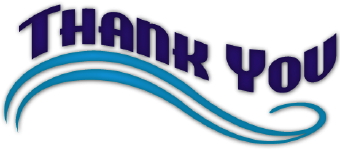 PROCEEDS FROM ANN & TINA’S POP-UP CHARITY SHOP£1046.68Many thanks to everyone who helped to make this such a fun and successful event over the 6 days we were open.The fantastic amount raised will help toward the purchase of outdoor equipment and computing goods at Ford First School